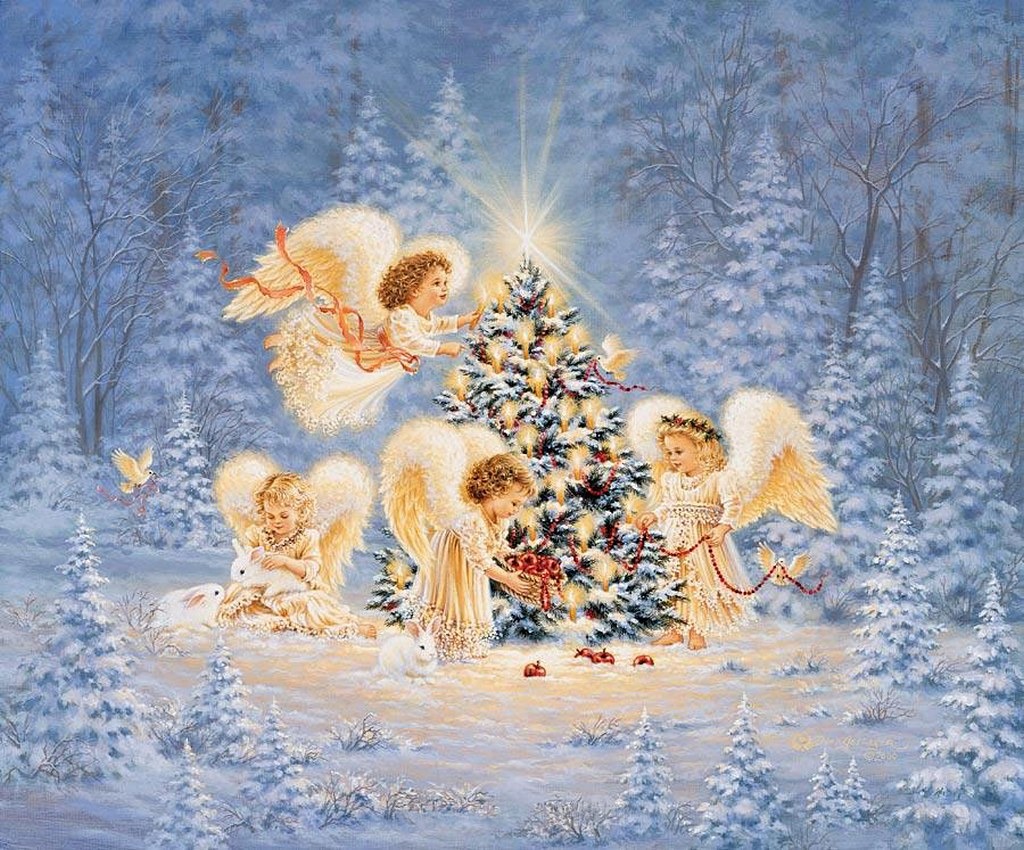 Уважаемые родители! Приглашаем Вас вместе с детьми на программу «Рождественский калейдоскоп»,который состоится 6 января в 11-00 часов на территории МАУ ДО «Сорокинский центр развития ребёнка – детский сад № 4». В программе:игры, катание на санках, лыжах, пение калядок. 